ANEXO I(Parte Integrante do Edital de Credenciamento Nº 007/PMF/SMSP/SUSP/2019)DOCUMENTOS OBRIGATÓRIOSDeclaro estar ciente de que na ausência de qualquer dos documentos constantes da lista de documentação obrigatória para habilitação serei considerado automaticamente INABILITADO do certame._____________________________Assinatura do Participante do EditalDOCUMENTOS OBRIGATÓRIOS EDITAL nº 014/2018DOCUMENTOS OBRIGATÓRIOS EDITAL nº 014/2018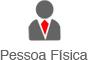 a) Cópia do RG com foto;a) Cópia do RG com foto;b) Foto/desenho do modelo do carrinho adotado, para fins de avaliação, considerando o ANEXO III; b) Foto/desenho do modelo do carrinho adotado, para fins de avaliação, considerando o ANEXO III; c) Comprovante de Situação Cadastral - CPF (https://www.receita.fazenda.gov.br/Aplicacoes/SSL/ATCTA/CPF/ConsultaPublica.asp);c) Comprovante de Situação Cadastral - CPF (https://www.receita.fazenda.gov.br/Aplicacoes/SSL/ATCTA/CPF/ConsultaPublica.asp);d) Certificado de Antecedentes Criminais Estadual: https://esaj.tjsc.jus.br/esaj/portal.do?servico=810100;d) Certificado de Antecedentes Criminais Estadual: https://esaj.tjsc.jus.br/esaj/portal.do?servico=810100;e) Certificado de Antecedentes Criminais Federal : https://www2.trf4.jus.br/trf4/processos/certidao/index.php);e) Certificado de Antecedentes Criminais Federal : https://www2.trf4.jus.br/trf4/processos/certidao/index.php);f) Prova de quitação com a Fazenda Municipal de Florianópolis (CND) da Pessoa Física – CPF: http://www.pmf.sc.gov.br/servicos/sistema.php?servicoid=3551;f) Prova de quitação com a Fazenda Municipal de Florianópolis (CND) da Pessoa Física – CPF: http://www.pmf.sc.gov.br/servicos/sistema.php?servicoid=3551;g) Atestado de saúde para trabalhar com manipulação de alimentos (Decreto Estadual nº 31.455/87) com validade máxima de 01 ano;g) Atestado de saúde para trabalhar com manipulação de alimentos (Decreto Estadual nº 31.455/87) com validade máxima de 01 ano;h) Certificado de Curso de manipulação de alimentos, nos termos do art. 30, §1º da Lei nº 6.320/83 e Decreto nº 14.782/15, com validade de 02 anos (obs: Serão aceitas disciplinas cursadas em cursos técnicos, de extensão e cursos universitários de áreas afins, desde que devidamente comprovado através do histórico escolar);h) Certificado de Curso de manipulação de alimentos, nos termos do art. 30, §1º da Lei nº 6.320/83 e Decreto nº 14.782/15, com validade de 02 anos (obs: Serão aceitas disciplinas cursadas em cursos técnicos, de extensão e cursos universitários de áreas afins, desde que devidamente comprovado através do histórico escolar);i)	Certificado de Microempreendedor Individual (MEI).i)	Certificado de Microempreendedor Individual (MEI).j)	Anexo I devidamente assinado pelo participante.j)	Anexo I devidamente assinado pelo participante.k) Certificado do CURSO DE CAPACITAÇÃO “TURISMO EM FLORIANÓPOLIS: QUALIFICAÇÃO NO ATENDIMENTO”, ministrado pela Secretaria Municipal de Turismo, Tecnologia e Desenvolvimento Econômicok) Certificado do CURSO DE CAPACITAÇÃO “TURISMO EM FLORIANÓPOLIS: QUALIFICAÇÃO NO ATENDIMENTO”, ministrado pela Secretaria Municipal de Turismo, Tecnologia e Desenvolvimento EconômicoDOCUMENTOS OBRIGATÓRIOS ADICIONAIS PARA REQUERENTES COM DEFICIÊNCIA: 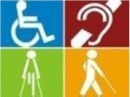 □ a) Laudo Médico; que deverá atestar o tipo de necessidade especial ou deficiência, bem como as condições de aptidão para o trabalho, com expressa referência ao código correspondente da Classificação Internacional de Doenças - CID, nome do médico e seu registro no Conselho Regional de Medicina – CRM□ a) Laudo Médico; que deverá atestar o tipo de necessidade especial ou deficiência, bem como as condições de aptidão para o trabalho, com expressa referência ao código correspondente da Classificação Internacional de Doenças - CID, nome do médico e seu registro no Conselho Regional de Medicina – CRM